EQUIPMENT REQUIRED FOR CASTRATIONSurgical Castration Newberry Knife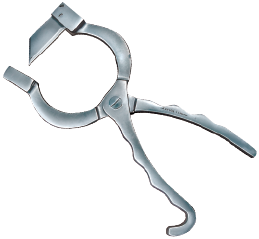  Scalpel Blade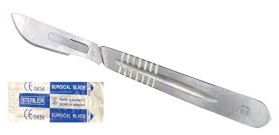  Henderson Castration Tool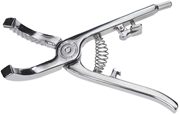  Henderson Castrating Tool with Drill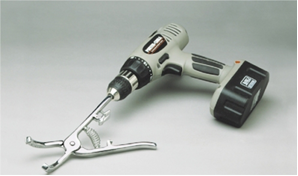 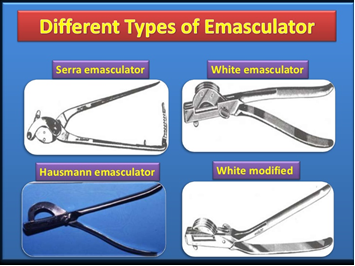 Non-Surgical Castration Elastrator Banding Tool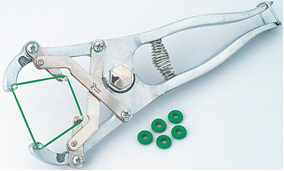  Callicrate Bander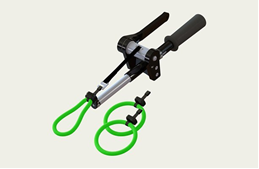  Burdizzo Emasculatome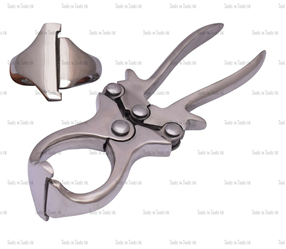  Ritchey Nipper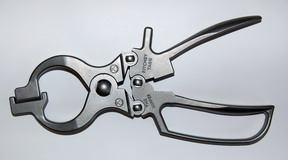  Burdizzo (Left) and Ritchey Nipper (Right) 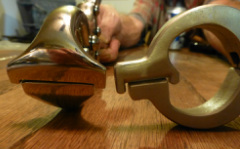 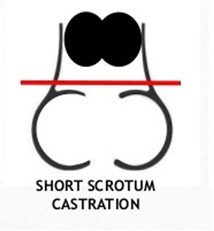 Band is placed where the Red Line is present on the scrotum, forcing the testicle to adhere to the abdominal wall. The band can be placed using an Elastrator Banding Tool.Things common to both methods of castrationWash and clean your hands and surgical equipment using an antiseptic solution (eg Hibitane® or Savlon®). Change Antiseptic Solution regularly to ensure that equipment is always clean (for hands and instrument storage) every 15–20 castrations to stop them becoming contaminated.Make sure the scrotum is clean, especially for Surgical Castration. Use a mild surface disinfectant (such as iodine) to prepare the incision sites.